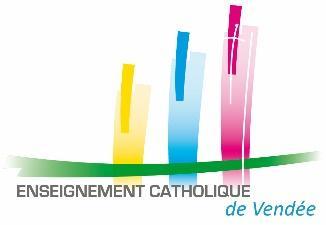 Logoet coordonnéesde l’établissementRèglement intérieurPréambuleUn règlement intérieur, pourquoi ?Un règlement intérieur, pour faire quoi ? Il est possible de faire référence aux objectifs stratégiques de projet d’établissement ou, à défaut, les axes du projet éducatif diocésain.Des extraits de ce document peuvent être utilisés pour rédiger ce préambule.Domaine 1 – Organisation de l’établissementArticle 1 : Horaires et calendrier scolaireArticle 2 : Obligation scolaireArticle 3 : Organisation des activités dans le cadre de l’animation pastoraleArticle 4 : Absences et retards des élèvesArticle 5 : Absences des enseignantsArticle 6 : Surveillances et organisation des sorties de l’école midi et soirArticle 7 : ….Domaine 2 – Vie collective et locauxArticle 1 : Respect des personnesArticle 2 : Langage, attitude et comportementArticle 3 : Tenue vestimentaire et marquage des vêtementsArticle 4 : Respect du matériel Article 5 : Objets personnelsArticle 6 : Circulation dans les différents espacesArticle 7 : Exercice d’évacuation et sécurité dans les locauxArticle 8 : Organisation des récréationsArticle 9 : …Domaine 3 – Hygiène, santé et sécuritéArticle 1 : Propreté corporelleArticle 2 : Maladie Article 3 : Prise de médicamentsArticle 4 : Goûter, collation et anniversaireArticle 5 : Jeux autorisésArticle 6 : Gestion des urgences (accidents)Article 7 : Le respect du protocole sanitaire Article 8 : …Domaine 4 – Concertation avec les famillesArticle 1 : Mode de communication avec les famillesArticle 2 : Changement de situation familialeArticle 3 : Rendez-vous avec les famillesArticle 4 : Partenariat éducatif entre l’école et les parents, les attendus (rôle de chacun, droits et devoirs), l’organisation du dialogueArticle 5 : …Domaine 5 – Respect de la discipline Article 1 : Sanctions et mesures positives d’encouragement en cas de non-respect du règlementArticle 2 : Progressivité des sanctions à visée éducativeArticle 3 : Procédure suivieArticle 4 : …Domaine 6 – Mise en œuvre Article 1 : Mode d’évaluationArticle 2 : ActualisationA noter : il est possible de joindre en annexe du règlement intérieur des documents adaptés aux différents destinataires, par exemple :élèves de maternelle (pictogramme, photos de situations…)élèves d’ULIS-Ecole (illustrations, langage compréhensible…)…M. et Mme ……………………………………………………………..parents de l’élève  : ………………………………………………..représentants légaux de l’élève  : …………………………….Certifient avoir pris connaissance du règlement intérieur et s’engagent à respecter les clauses de ce règlement et à les faire respecter par leur enfant.Le ………………… à ……………………………Signature de chaque parent (ou des représentants légaux) Signature de l’élève (à partir du cycle 3)